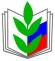 ПРОФЕССИОНАЛЬНЫЙ СОЮЗ РАБОТНИКОВ НАРОДНОГО ОБРАЗОВАНИЯ И НАУКИ РОССИЙСКОЙ ФЕДЕРАЦИИКРАСНОДАРСКАЯ КРАЕВАЯ ОРГАНИЗАЦИЯ ПРОФЕССИОНАЛЬНОГО СОЮЗА РАБОТНИКОВ НАРОДНОГО ОБРАЗОВАНИЯ И НАУКИ РОССИЙСКОЙ ФЕДЕРАЦИИ(КРАСНОДАРСКАЯ КРАЕВАЯ ОРГАНИЗАЦИЯ ОБЩЕРОССИЙСКОГО ПРОФСОЮЗА ОБРАЗОВАНИЯ)П Р Е З И Д И У М      ПОСТАНОВЛЕНИЕ12.04.2022 г.                                   г. Краснодар                                            № 13-1Об участии в Первомайской акции профсоюзов в 2022 годуВ Международный день солидарности трудящихся во всём мире профсоюзы организовывают коллективные действия, чтобы выразить свою позицию по отношению к происходящей в стране социально-экономической ситуации, используют возможности для проведения открытого и конструктивного диалога с властью по наиболее острым проблемам в целях подготовки решений, направленных на усиление защиты трудовых прав, социально-экономических и профессиональных интересов работников, академических прав и социальных гарантий обучающихся. В соответствии с решениями, принятыми Координационным комитетом солидарных действий ФНПР, Президиум Краснодарской краевой организации Общероссийского Профсоюза образования ПОСТАНОВЛЯЕТ:1. Принять участие в Первомайской акции профсоюзов в 2022 году под девизом - «Zа Мир! Zа Труд! Zа Май!», лозунгами и  логотипом в соответствии с решениями Исполнительного комитета Федерации Независимых профсоюзов России (Приложение №1,2).2. В условиях текущей ситуации определить формы проведения акции профсоюзов:-голосование в поддержку Резолюции (обращения) ФНПР на сайте https://1may.fnpr.ru/  в период с 25 апреля по 2 мая 2022 г.;-собрания актива, обсуждение в трудовых коллективах Резолюции (обращения) ФНПР;- волонтерские мероприятия, авто-мото-велопробеги, флешмобы;- интернет-акция «Мир! Труд! Май!».3. Председателям территориальных, первичных профсоюзных организаций высшего и профессионального образования:3.1 довести данное постановление до сведения первичных профсоюзных организаций и структурных подразделений;3.2. организовать проведение разъяснительной работы среди членов Профсоюза о целях и задачах коллективных действий;3.3. организовать проведение голосования в поддержку Резолюции (обращения) ФНПР с 25 апреля по 2 мая 2022 г.;3.4. проинформировать социальных партнёров о первомайской акции профсоюзов и формах её проведения;3.5. довести до сведения членов Профсоюза порядок и условия проведения краевой интернет – акции «Мир! Труд! Май!» (Приложение №3);3.6. обобщить и предоставить в Комитет краевой организации Профсоюза итоговую информацию об участии в Первомайской акции профсоюзов по ссылке: https://forms.gle/66cnhkReyUNRTKWYA до 04.05.2022 года включительно.4. Контроль за исполнением настоящего постановления возложить на организационный отдел аппарата краевой организации Профсоюза (Гайворонский В.В.).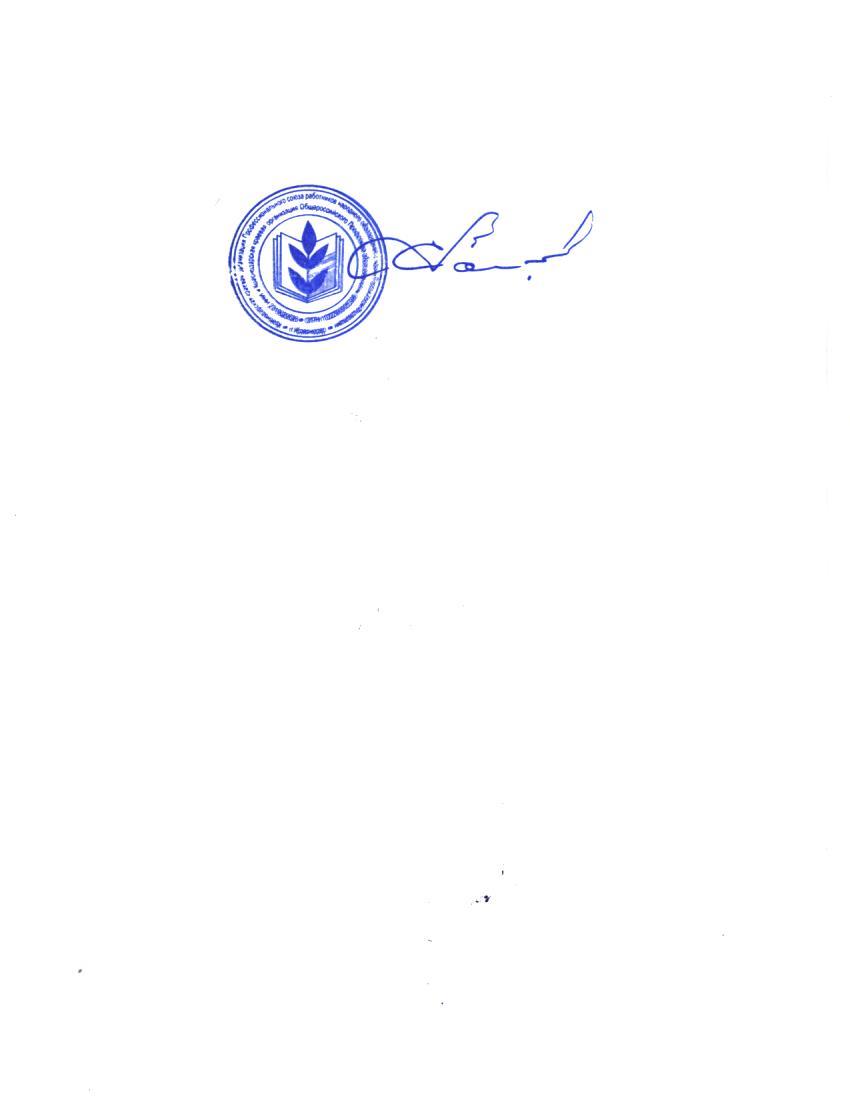 Председатель Краснодарской краевойорганизации Общероссийского Профсоюза образования						С.Н. ДаниленкоПриложение №1 к постановлениюПрезидиума краевой организацииПрофсоюза от 12.04.2022 г. № 13-1Рекомендуемые лозунги первомайской акции профсоюзовЗа мир! За труд! За май! (Zа мир! Zа труд! Zа май!)Zа Мир! Труд! Май!Zа армию! Zа Президента!Когда мы едины – мы непобедимы!Сила профсоюзов в единстве и солидарности!Сила - в сплоченности! Правда – в единстве!Миру - мир!Мы Zа сильную Россию!Zа_профсоюз!Профсоюз- Zащита! Zанятость! Zаконность!Новые вызовы - новые возможности!Реальной инфляции – реальную индексацию зарплат!МРОТ – не ниже реальной потребительской корзинПриложение №3 к постановлениюПрезидиума краевой организацииПрофсоюза от 12.04.2022 г. № 13-1Порядок и условия проведения краевой профсоюзнойинтернет-акции «Мир!Труд!Май!»1. Интернет – акция проводится с 1 апреля по 2 мая  2022 года.2. Участвовать в интернет - акции могут члены профсоюзов, первичные профсоюзные организации, координационные советы организаций профсоюзов в муниципальных образованиях края, районные и городские организации профсоюзов, молодежные советы и комиссии по работе с молодежью.3. Для участия в интернет - акции необходимо разместить пост в социальных сетях «ВКонтакте», Telegram, «Одноклассники» с профсоюзными первомайскими лозунгами в текстовом формате, в виде плаката или транспаранта в формате JPEG-рисунок или видеоролик (до 30 сек) под хештегами #ПрофсоюзыКубани#МирТрудМай #ПраздникВесныИтруда #Первомай #1Мая2022. Конкурсные работы могут создаваться индивидуально или в творческом коллективе. Каждый пост в соцсетях участвует в акции как самостоятельная работа.4.Ссылку на размещенный пост необходимо направить на электронную почту Краснодарского краевого профобъединения ksps23@mail.ru до 3 мая 2022 года с сопроводительным письмом, в котором указать ФИО автора (коллектива авторов) поста; название отраслевого профсоюзов; место работы или учебы, должность; контактный телефон; электронную почту. Также нужно указать место, где была сделана фотография или снят видеоролик, видеообращение (район, город, село, станица).Работы без указанной информации приниматься не будут. 5. К участию в акции принимаются посты в социальных сетях с первомайскими профсоюзными лозунгами в текстовом формате, плакаты и видеоролики, созданные в агитационных, рекламных, информационных целях, пропагандирующие идеи профсоюзного движения, исторические факты о профсоюзном движении, истории праздновании Международного дня солидарности трудящихся. Работы, содержание которых не соответствует общепризнанным канонам этики и морали, идеям профсоюзного движения, к конкурсу не допускаются. Пост в социальных сетях не должен нарушать требований законодательства, в том числе не должен содержать призывов к терроризму, дискриминации и т.д.Плакат или транспарант может быть выполнен в любой технике (карандаш, фломастер, гуашь, акварель, масло, коллаж и др.), а также с использованием различных инструментов (фотографии, рисунки, видео, аудио, инфографика. Размер -  не меньше формата А4.5. Постоянная комиссия Совета Краснодарского краевого профобъединения по организационной работе и кадровой политике определяет 5 лучших участников интернет - акции по количеству отметок «Нравится» под размещенными постами. 6. Лучшим участникам интернет – акции вручаются Дипломы Краснодарского краевого профобъединения и денежные призы в размере 5 тысяч рублей каждому.	7. Итоги интернет – акции, лучшие посты будут размещены на сайте Краснодарского краевого профобъединения www.kkoop.ru, на страницах в социальных сетях Краснодарского краевого профобъединения а также опубликованы в газете профсоюзов Кубани «Человек труда».